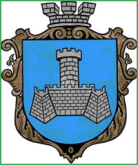 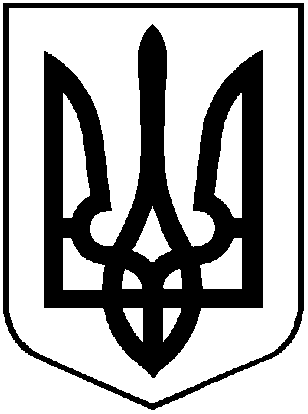 УКРАЇНАм. Хмільник    Вінницької областіР О З П О Р Я Д Ж Е Н Н ЯМІСЬКОГО ГОЛОВИ      Від 19 квітня  2019 р.                                                                         №169-рПро внесення змін до розпорядження міського голови від 15 квітня 2019р.№152-р «Про проведення наради за підсумками розвитку фізичної культури і спорту в м. Хмільнику у 2018 році»	На виконання Програми розвитку фізичної культури і спорту у Хмільницькій міській об’єднаній територіальній громаді на 2019-2021 роки, затвердженої  рішенням 60 сесії міської ради 7 скликання від  19. 02. 2019 р. № 1924  (зі змінами),  враховуючи календарний план спортивно-масових заходів на 2019рік, підготовки і участі  спортсменів міста у обласних та Всеукраїнських  змаганнях, пошуку спортивного резерву, оцінки роботи спортивних організацій, керуючись ст.ст. 42, 59 Закону України «Про місцеве самоврядування в Україні»:Внести зміни до розпорядження міського голови від 15.04.2019р. №152-р «Про проведення наради за підсумками розвитку фізичної культури і спорту в м. Хмільнику у 2018 році»», замінивши слова та цифри:  з 18 квітня 2019р. о 15.00 год. на 26 квітня 2019р. о 13.00 год. Начальнику відділу з питань фізичної культури і спорту міської ради Пачевському В.Г. довести відповідні зміни керівникам навчальних закладів, вчителям фізичного виховання, тренерам, спортсменам, працівникам галузі фізичної культури і спорту. Загальному відділу Хмільницької міської ради у документах постійного зберігання зазначити факт та підставу внесення змін до розпорядження міського голови, зазначеного у п.1 цього розпорядження. Контроль за виконанням  цього розпорядження  покласти на заступника міського голови з питань діяльності виконавчих органів міської ради А.В.Сташка Міський голова                                                         С.Б.Редчик  А.В.Сташко                В.Г.Пачевський                Н.А.Буликова   